REQUERIMENTO Nº 930/2014Requer Voto de Pesar pelo falecimento do Sr. Jacintho Mosna, ocorrido recentemente. Senhor Presidente, Nos termos do Art. 102, Inciso IV, do Regimento Interno desta Casa de Leis, requeiro a Vossa Excelência que se digne a registrar nos Anais desta Casa de Leis voto de profundo pesar pelo falecimento do Sr. Jacintho Mosna, no dia 23 de outubro.Requeiro, ainda, que desta manifestação seja dada ciência aos seus familiares, encaminhando cópia do presente à Rua Peru, 218, Vila Sartori.Justificativa:Foi com imenso pesar que este vereador recebeu a noticia do falecimento de Seu Jacintho, pai da companheira de trabalho Eliana.Tinha 74 anos, deixará saudades, sua falta será sentida por todos que o conheciam. Era casado com Lurdes Martignago Mosna, deixa os inconsoláveis os filhos Vanderlei, Eliana e Vânia.Benquisto por todos os familiares e amigos, seu passamento causou grande consternação e saudades; todavia, sua memória há de ser cultuada por todos que em vida o amaram.Que Deus esteja presente nesse momento de separação e dor, para lhes dar força e consolo.É, pois, este o Voto, através da Câmara de Vereadores, em homenagem póstuma e em sinal de solidariedade.Plenário “Dr. Tancredo Neves”, em 23 de outubro de 2.014. Gustavo Bagnoli-vereador-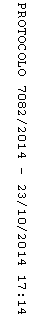 